27) h:70   b:60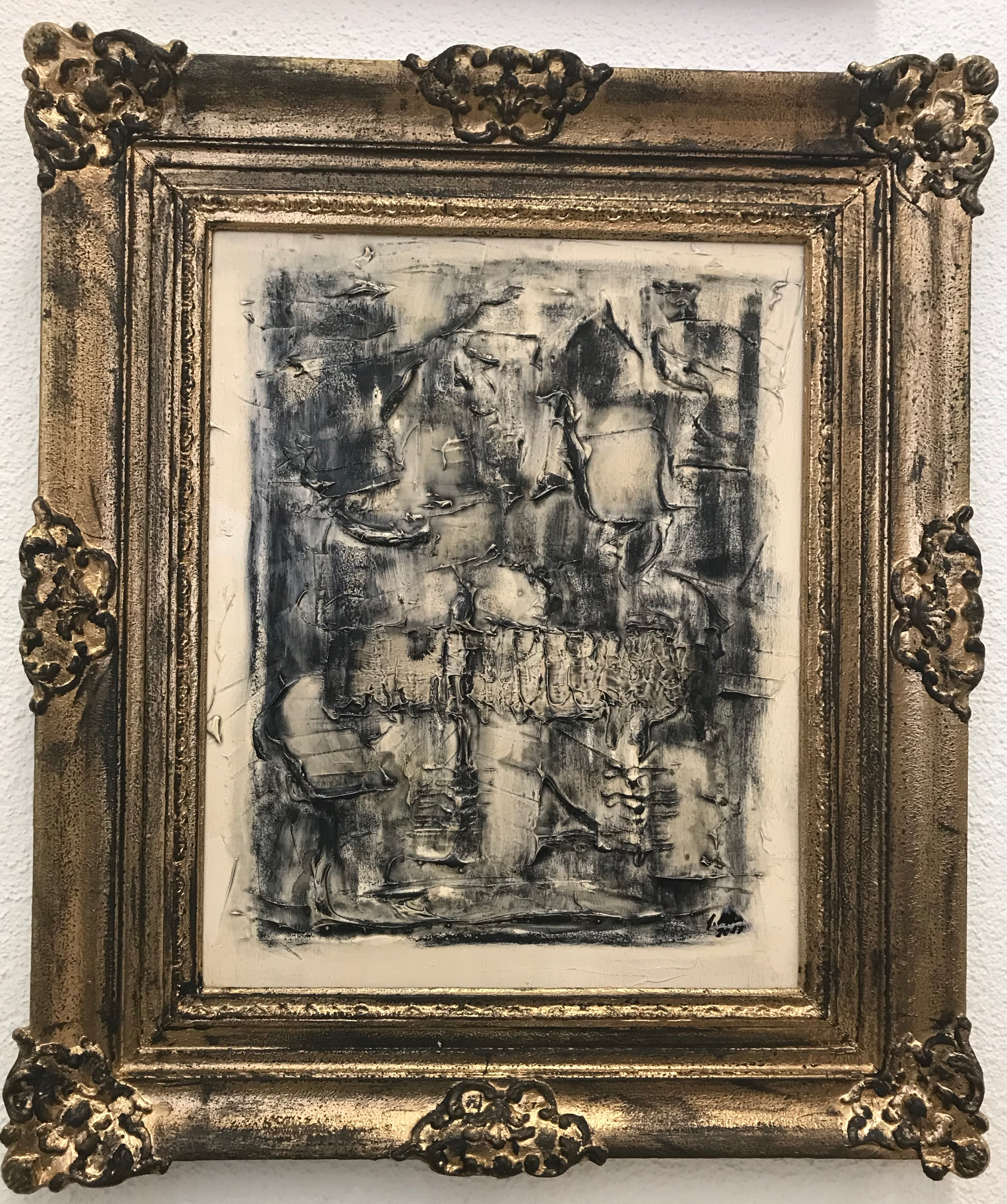 KriegModelliermasse auf Holz AcrylRahmen bearbeitet80028)            h:30  b:40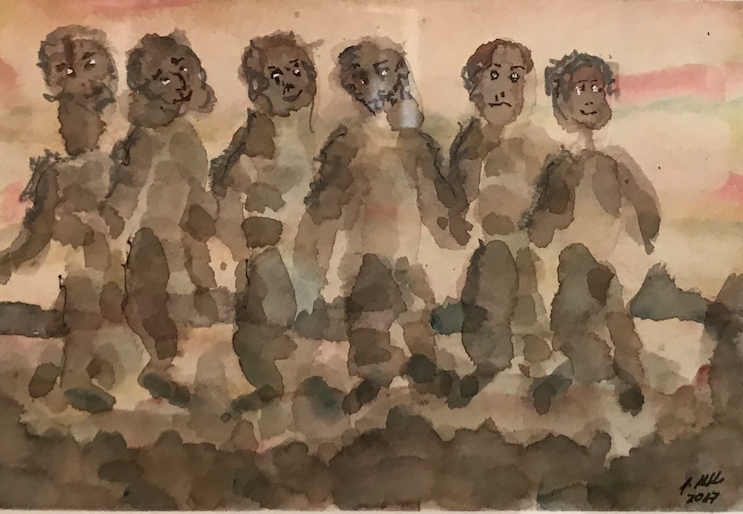 DenkerAquarell15029)     h:30  b:40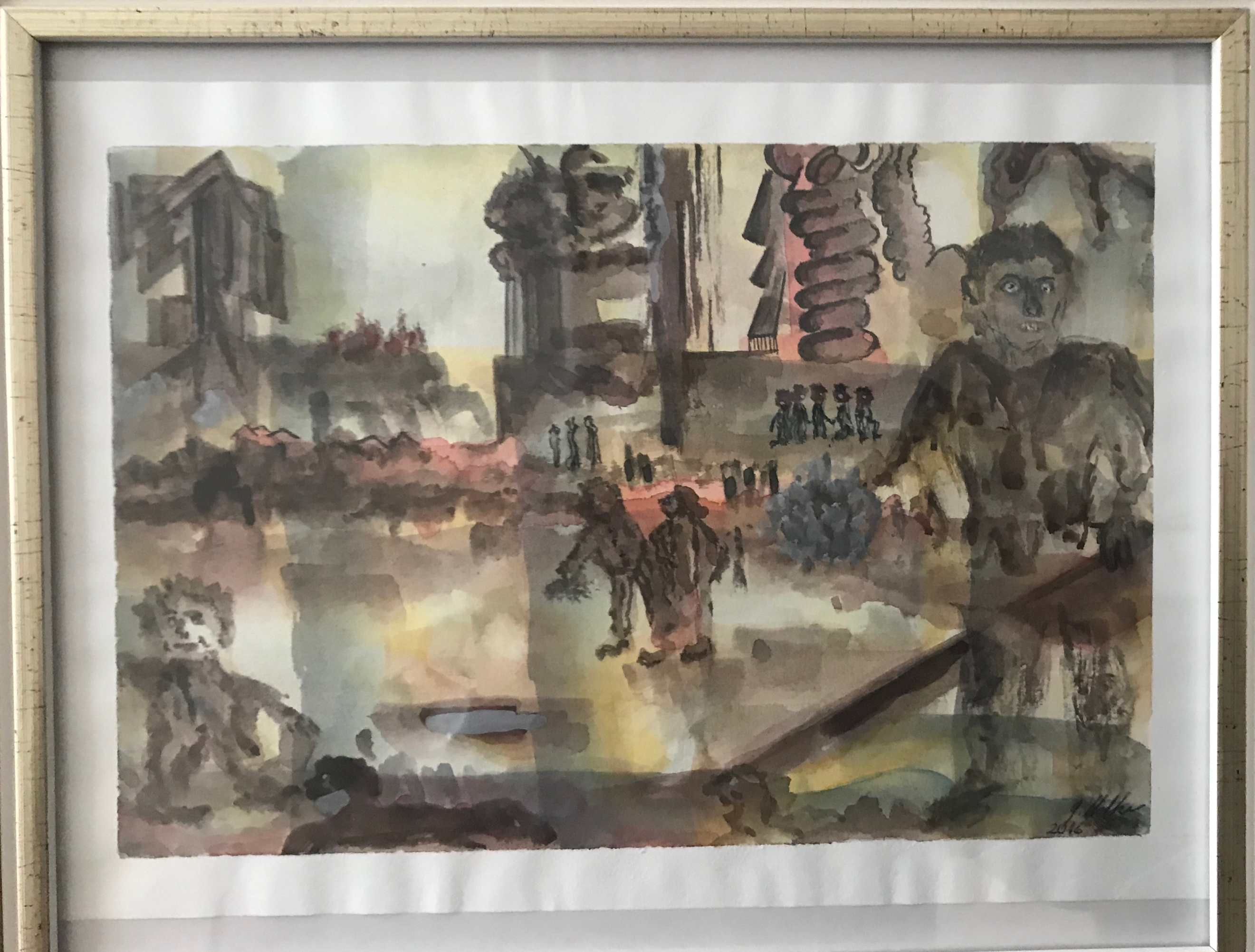 Alexanderfest 215030)           h:70  b40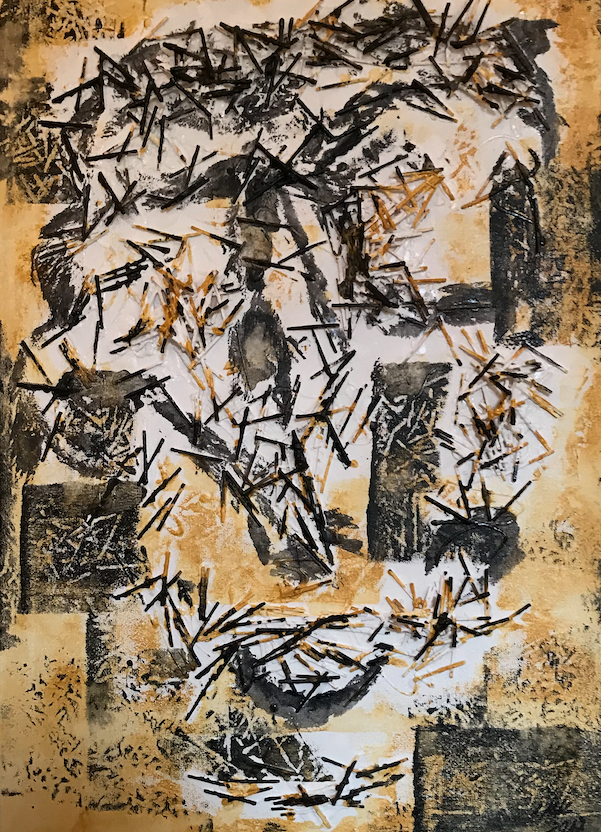 Christus mit DornenkroneLeinwand mit Acryl und mit Hölzern 20031)           h:30  b:40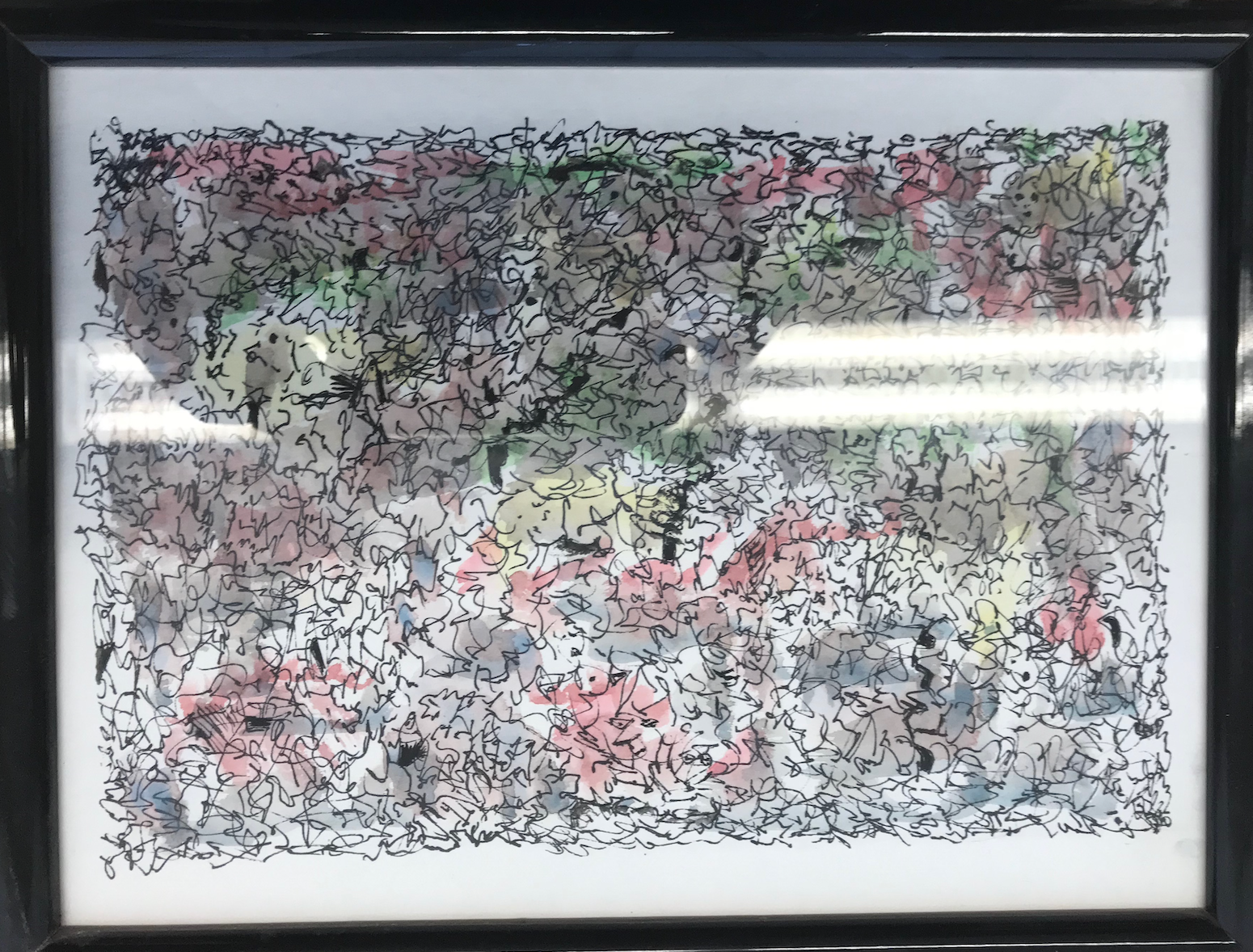 Gallina scripsitAquarell, Filzstift150